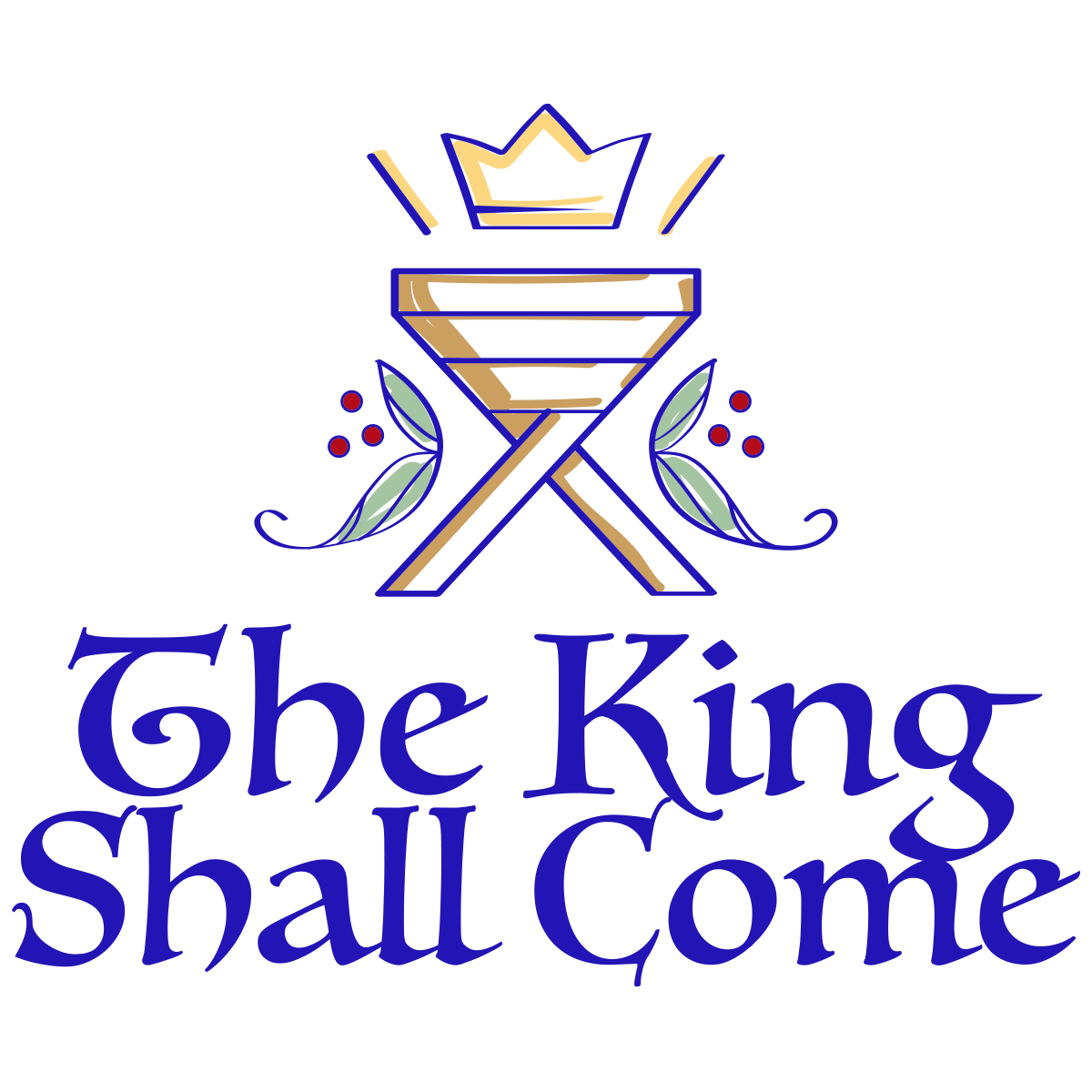 The King Shall ComeOPENING HYMN<Insert hymn lyrics here>WELCOMEHymn<Insert hymn lyrics here>Why the King CameDevotional ReflectionRESPONSIVE READINGLeader: Lord God, long ago you made our world—a beautiful creation designed by your majestic hand.All: You intricately shaped humanity and gave us the breath of life.Leader: Yet sin entered the world, and we are separated from you. All: We have been tempted. We have chosen sin. We have failed to do good.Leader: We confess our sin, Lord. We repent and ask you to forgive us.All: Grant us your grace—for Christ our King died to give us eternal life. Leader: Christ our King has conquered sin, death, and the devil. We are free!All: We praise you as our Lord and King and celebrate the birth of our Savior!HYMN <Insert hymn lyrics here>Expecting a KingDevotional ReflectionRESPONSIVE READINGLeader: Therefore the Lord himself will give you a sign: The virgin will conceive and give birth to a son, and will call him Immanuel (Isaiah 7:14).All: The virgin Mary gave birth to Jesus and named him “Immanuel—God is with us.”Leader: But you, Bethlehem Ephrathah, though you are small among the clans of Judah, out of you will come for me one who will be ruler over Israel, whose origins are from of old, from ancient times (Micah 5:2).All: Jesus was born in Bethlehem.Leader: The scepter will not depart from Judah, nor the ruler’s staff from between his feet, until he to whom it belongs shall come and the obedience of the nations shall be his (Genesis 49:10).All: Jesus was born to be the King.Leader: For to us a child is born, to us a son is given, and the government will be on his shoulders. And he will be called Wonderful Counselor, Mighty God, Everlasting Father, Prince of Peace. Of the greatness of his government and peace there will be no end. He will reign on David’s throne and over his kingdom, establishing and upholding it with justice and righteousness from that time on and forever. The zeal of the LORD Almighty will accomplish this (Isaiah 9:6,7).All: Jesus is the King of kings; he rules over all things with perfect righteousness and justice.Leader: Your throne, O God, will last for ever and ever; a scepter of justice will be the scepter of your kingdom (Psalm 45:6).All: Jesus will rule for eternity.Leader: Nevertheless, there will be no more gloom for those who were in distress. . . . The people walking in darkness have seen a great light; on those living in the land of deep darkness a light has dawned (Isaiah 9:1,2).All: Jesus came to bring life and light to those in need.Leader: Rejoice greatly, Daughter Zion! Shout, Daughter Jerusalem! See, your king comes to you, righteous and victorious, lowly and riding on a donkey, on a colt, the foal of a donkey (Zechariah 9:9). All: Jesus humbly rode into Jerusalem on a donkey while the people sang his praises.HYMN <Insert hymn lyrics here>The King Who Came in HumilityDevotional ReflectionHYMN <Insert hymn lyrics here>The King’s HistoryDevotional ReflectionRESPONSIVE READINGLeader: For we did not follow cleverly devised stories when we told you about the coming of our Lord Jesus Christ in power, but we were eyewitnesses of his majesty (2 Peter 1:16).All: There were eyewitnesses of Jesus’ birth, life, death, and resurrection.Leader: He received honor and glory from God the Father when the voice came to him from the Majestic Glory, saying, “This is my Son, whom I love; with him I am well pleased.” We ourselves heard this voice that came from heaven when we were with him on the sacred mountain (2 Peter 1:17,18).All: Jesus was baptized, and God announced that Jesus was his Son.Leader: We also have the prophetic message as something completely reliable, and you will do well to pay attention to it, as to a light shining in a dark place, until the day dawns and the morning star rises in your hearts (2 Peter 1:19).All: We trust that Jesus is God, come as our King to save us from our sins.HYMN <Insert hymn lyrics here>The King Will ReturnDevotional ReflectionHYMN <Insert hymn lyrics here>CLOSINGDevotional ReflectionPRAYERLIGHTING OF CANDLESCLOSING HYMN <Insert hymn lyrics here>THANK YOU TO OUR PARTICIPANTS:LEADERS:<Insert leader names>MUSICIANS AND VOCALISTS:<Insert names>UPCOMING WORSHIP OPPORTUNITIESWednesdays, Dec. 6, 13, 20	Midweek Advent Worship<insert times here>Sunday, December 24	Children’s Christmas Eve Service<insert time here>Sunday, December 24	Christmas Eve Service<insert time here>Monday, December 25	Christmas Day Worship<insert time here>Sunday, December 31	New Year’s Eve Worship<insert time here> Monday, January 1, 2024	New Year’s Day Worship<insert time here>